30th June, 2023 Dear Parent/Carer,END OF TERM EVENTSThe year is fast drawing to a close and there are several events I need to share with you.Monday 10th July – EYFS Sports Day at amSports Day for the Nursery and Reception children. Weather permitting! Unfortunately, we cannot have parents to watch this year.Tuesday 11th July – KS1 Sports Day at amSports Day for Year 1 and Year 2 children.  Weather permitting!Unfortunately, we cannot have parents to watch this year. Tuesday 11th & Wednesday 12th July-End Of Year Musical ‘The Wizard of Oz’Tickets will be £3 for adults and £1 for children. Tickets will be available from the Junior school office. Both performances will be at 6pm in the Junior Hall.Friday 14th July: Junior In House Sports Unfortunately, we cannot have parents to watch this year.Saturday 15th July at 1pm: Parish summer fair at St John Bosco’s hall from 1pm.Monday 17th July - Transition DayAll children will spend some time in their new classes.  Please note – We ask parents of Year 2 children to take their children to the Junior Department Hall.  You can drop them off from 8.45a.m so that you have time to get younger children to the Infant and Nursery Department if necessary.  The Year 2 children will stay at the Juniors until 11.00a.m and then be taken back to the Infants by the staff.Tuesday 18th July 7pm – Year 6 Leavers Mass in ChurchYear 6 Leavers Mass. All welcome!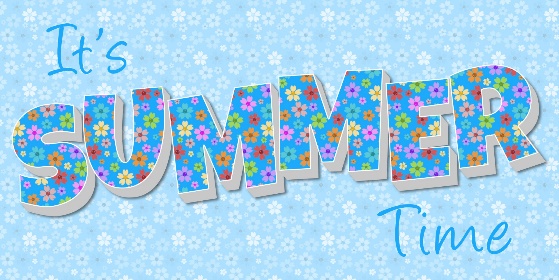 Thursday 20th July – Whole School Awards In ChurchParents of award winners will be invited to attend.Friday 21st July at 1.30p.m. School Closes For The summerPlease note the early finish time of 1.30pm.  Monday 4th SeptemberSchool Re-opens                                                                                             New Year 3 children meet in the Junior Hall on 4th September.UniformYou can order items of school uniform direct from our uniform supplier, School Trends, by going on line to their website, copy this link into your browser: https://www.schooltrends.co.uk/pages/find-my-school  Please note that when you are asked for details of the school on the web site, put our school name and/or our school post code M9 8BG.  You will then be taken to our school uniform order page.We advise you order before the 18th July to guarantee that you would receive the items before the start of school in September.  You will be able to pay by card when ordering on line.  When ordering on line, there is a standard delivery charge of £3.99 to have the items delivered to your home.  Deliveries cannot be made to school during the summer period.  Items such as blue polo shirts, skirts, pinafore’s, trousers etc can be purchased from the supermarket or other high street shops.  May I thank you for all your support throughout the year. Once again, we have great children, very supportive parents and a superb staff team.Have a wonderful summer with your children.Yours sincerely,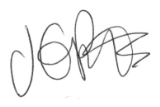 Jacqui PottsHEADTEACHER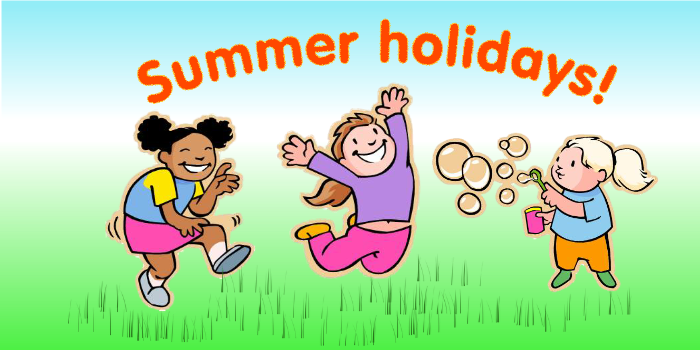 